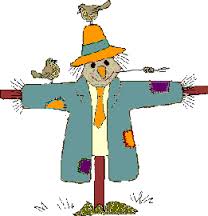 Scarecrows on the Common2017       September 18th - October 20th    For the thirteenth year the Shrewsbury Garden Club is sponsoring its annualScarecrows on the Common Display.  Individuals, groups, businesses and clubs are encouraged to display their scarecrows for all to enjoy. There will be no judging but all registered entries will receive  special recognition.                               How to enter:1. Create your scarecrow(s) at home.2. Bring them to the Town Common Monday Sept. 18th  - Friday Sept. 22th3. Choose a spot to display your scarecrow.4. You are responsible for installation. No poles will be provided.5. Name of club, group, business or individual(s) must appear on the scarecrow.6. Your entry will remain outdoors for an extended period of time, no perishable goods     such as pumpkins, gourds, squash, apples, tomatoes, etc. will be permitted.    No electricity is provided but solar, battery or wind power is allowed.7. Scarecrows MAY NOT be attached to the bandstand, memorial or lamp posts.8. Scarecrows MUST remain on the Common through October 20h and then       REMOVED Any scarecrows remaining after October 22nd  will be discarded at     owners expense.The Shrewsbury Garden Club has the right to refuse any entry they feel unacceptable or inappropriate andare not responsible for loss or damage to scarecrows while on display.After installation, please call the number below or e-mail  Hymedomaid@yahoo.com to register your contact information – name, phone number, e-mail For more information call  508-845-2630 or visit  www.ShrewsburyGardenClub.org Start planning your scarecrow now and let’s make this the biggest display yet !